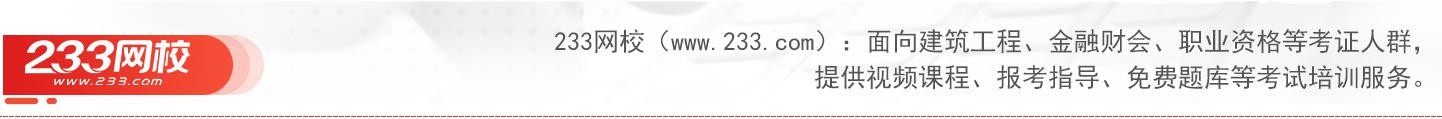 【教师资格学霸君微信：ks233wx3，扫描下面二维码可进微信学习群】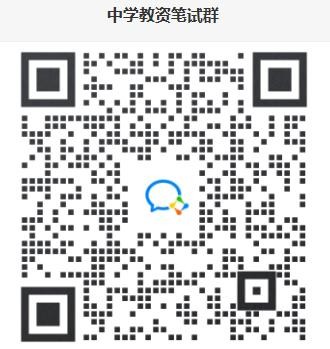 中学科目二辨析题及答案汇总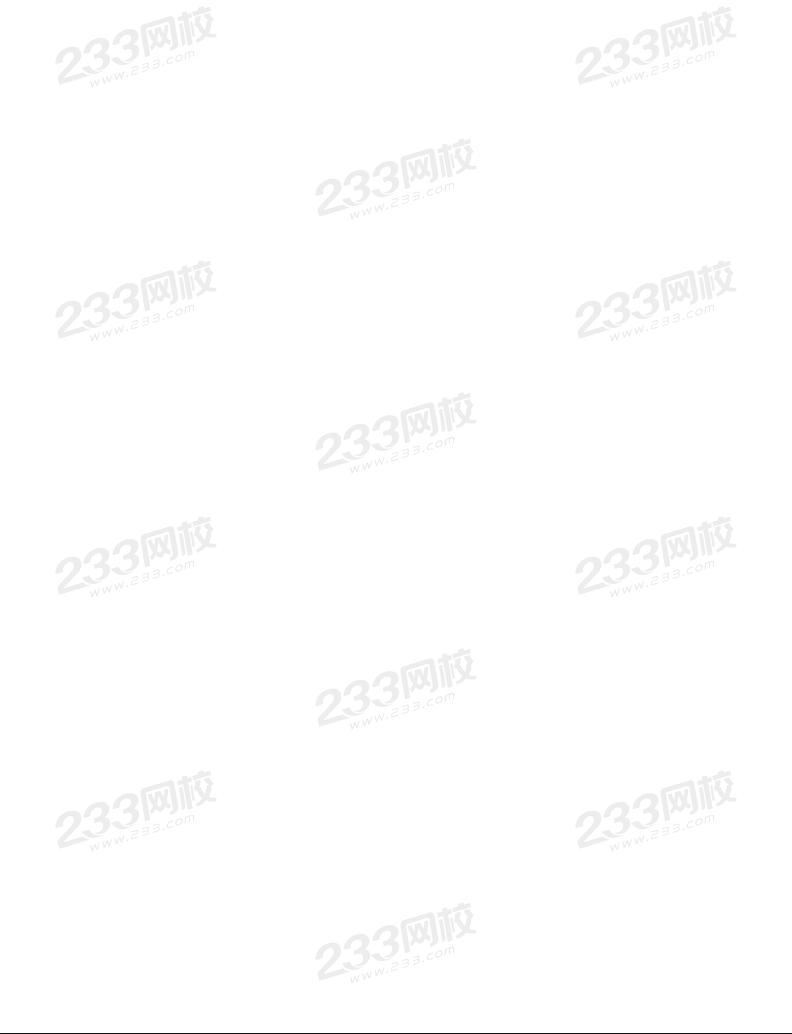 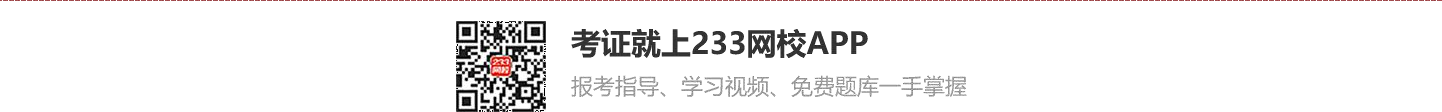 2020下半年22.母猴带着小猴爬树也是教育。[答案要点]错误。教育是人类特有的现象，动物界不存在教育。因为教育是有目的的培养人的社会活动，这是教育区别与其他事物现象的本质特征，具体表现为：①教育是人类有意识地传递社会经验的活动。②教育是以人的培养为直接目标的社会实践活动。由此可见，母猴带着小猴爬树不是教育。23.对学生进行思想品德教育只是思想品德课老师的工作。[答案要点]错误。对学生进行思想品德教育不仅是思想品德教师的工作，而是学校所有老师的共同工作。（1）思想品德课与其他学科教学是学校有目的、有计划、有系统的对学生进行德育的基本途径。（2）教学虽然是思想品德教育最直接有效的途径，但还要通过其他途径，社会实践活动、志愿者活动、团队活动与集会活动、班主任工作、志愿者活动、劳动等。由此可见，对学生进行思想品德教育需要统一多方面教育影响，达到教育合力。因此，本题的说法是错误的。24.顺向迁移就是正迁移。【答案要点】错误。正迁移与顺向迁移是两个不同的概念。正迁移是指一种经验的获得对另一种学习起促进作用；顺向指先行学习对后继学习的影响。由此可知，正向迁移侧重迁移的性质作用，顺向迁移侧重迁移的时间方向，顺向迁移可能产生促进作用或阻碍作用。因此本题说法错误。25.思维定势对问题解决的影响可能是积极的,也可能是消极的。【答案要点】正确。思维定势对问题解决有消极影响的同时还有积极影响。思维定势又称反应定势，它是人们在过去经验影响下，产生解决问题的倾向性。定势的作用存在两面性：一方面，使人们能够对一些常规性的问题做出较快的解答，从而提高问题解决的效率；另一方面，对于非常规问题，思维定势会限制人的思维，不利于创造性地解决问题。由此可见，心理定势具有积极和消极两个方面的影响，因而题中的说法是正确的。2019下半年：22.教材编写的直接依据是课程计划。（8分）参考解析：这种说法是错误的。课程计划是指根据教育目的和不同类型学校的教育任务，由国家教育主管部门制定的有关教学和教育工作的指导性文件，是课程设置的整体规划。课程标准是课程计划的具体化，是课程计划中每门学科以纲要的形式编定的、有关学科教学内容的指导性文件。课程标准是教材编写、教学、评价和考试命题的直接依据，是国家管理和评价课程的基础。因此，教材编写的直接依据是课程标准而不是课程计划，所以本题说法错误。23.遗传在人的发展中起决定作用。（8分）参考解析：这种说法是错误的。遗传素质是人的身心发展的必要物质前提，但并不起着决定性作用，只是为个体身心发展提供可能性。具体地讲：（1）遗传素质是人的身心发展的生理前提，为人的身心发展提供了可能性。（2）遗传素质的生理成熟程度制约着人的身心发展的过程及其阶段。（3）遗传素质的差异性在构成身心发展的个别特点上具有一定的影响。（4）遗传素质在个体发展的不同阶段作用的大小不同，随着个体不断地发展，遗传的作用日益减弱。（5）遗传素质对人发展影响的大小与其本身是否符合常态有关。同时个体的主观能动性是人的身心发展的动力，是促进个体发展的决定性因素，所以说遗传在人的发展中起决定作用的说法是错误的。24.问题解决不受情绪影响。（8分）参考解析：这种说法是错误的。影响问题解决的主要因素有问题的特征、思维定势与功能固着、迁移、原型启发、动机强度以及情绪等等。情绪对问题解决有一定的影响，往往肯定、积极的情绪状态有利于问题的解决，而否定、消极的情绪状态则会阻碍问题的解决。人们对活动的态度、责任感等可以成为发现问题的动机，影响问题解决的效果。动机的强度不同，影响的大小也不一样。除了上述因素外，个体的智力水平、性格特征、认知风格和世界观等个性心理特性也制约着问题解决的方向和效果。所以说，情绪影响着问题解决，故题干这种说法错误。25.心理健康的标准是相对的。（8分）参考解析：这种说法是正确的。心理健康的标准具有相对性，主要体现在两方面：一方面健康与疾病不是完全对立的，它们之间没有明确的界限；另一方面心理健康并不是某种固定、永恒不变的状态，它会因为社会、生物等方面的影响而发生变化。所以说，心理健康的标准是相对的。故题干的说法是正确的。2019上半年：22.教育在人的身心发展中起决定性作用。（8分）参考解析：这种说法是不正确的。教育是社会环境的一部分，但它是影响人的发展的、自觉的、可控的因素。教育，从逻辑上既是特殊的实践，又是特殊的环境。由于这种特殊性，使得在影响人的发展的因素中，教育对人的发展特别是对年青一代的发展起着主导作用和促进作用。因此，题干的说法是不正确的。23.教学的任务就是向学生传递知识。（8分）参考解析：这种说法是不正确的。教学的一般任务包括：①引导学生掌握科学文化基础知识和基本技能。教学的首要任务是使学生掌握系统的科学文化基础知识，形成基本技能、技巧，其他任务的实现都是在完成这一任务的过程中和基础上进行的。②发展学生智能，特别是培养学生的创新精神和实践能力。③发展学生体能，提高学生身心健康水平。④培养学生高尚的审美情趣和审美能力。⑤培养学生具备良好的道德品质和个性心理特征，形成科学的世界观。这五项基本任务是相互联系、相互促进的，其中使学生掌握基础知识，形成基本技能是基础、发展智能是核心、发展体能是保证、思想品德是方向、良好的个性理品质是理想目标。因此，题干的说法是不正确的。24.学习动机与学习效果成正比。（8分）参考解析：这种说法是不正确的。教学的一般任务包括：①总体而言，在一般情况下，学习动机与学习效果的关系是一致的。学习动机越强，有机体对学习活动的积极性就越高，学习效果就越佳，表现为学习动机可以促进学习，提高成绩。②对一项具体的学习活动而言，学习动机与学习效果的关系并不是那么简单。只有当学习动机的强度处于最佳水平时，才能产生最好的学习效果。“耶克斯—多德森定律”表明，动机不足或过分强烈都会影响学习效果。第一，动机的最佳水平随着任务性质的不同而不同。在比较容易的任务中，行为效果（工作效率）随着动机的提高而上升；随着任务难度的增加，动机的最佳水平有逐渐下降的趋势。第二，一般来讲，最佳水平为中等强度的动机。第三，动机水平与行为效果呈倒U型曲线。25.品德形成受情感的影响。（8分）参考解析：这种说法是正确的。品德形成的因素包括外部因素和内部因素。外部因素主要指家庭、学校教育、社会因素、同伴群体等；内部因素包括认知失调、态度定势、道德认知、智力因素、情绪因素、情感因素等。在品德形成过程中，教育对象对社会规范的态度和体验即为情感。情感是品德形成的影响因素之一。2018下半年：22.教育对人发展的作用总是积极的。（8分）参考解析：这种说法是错误的。按教育作用的性质分为正向功能与负向功能，教育的正向功能（积极功能）指教育有助于社会进步和个体发展的积极影响和作用；教育的负向功能（消极功能）指阻碍社会进步和个体发展的消极影响和作用。所以教育对人的发展的作用既有积极作用，也有消极作用。因此题干的描述是错误的。23.总体而言，学校课程内容主要由间接经验构成。（8分）参考解析：这种说法是正确的。教学过程中学生认识的特殊性主要表现为间接经验和直接经验相结合。总体而言，学校课程内容主要是由那些从前人所总结出来的系统的经验即间接经验所构成。这样才能更加系统高效的帮助学生积累基础知识和技能，更好的培养其他方面的能力。教学活动是学生认识客观世界的过程，要以间接经验为主，但也要辅之以直接经验，把二者有机地结合起来。因此题干的描述是正确的。24.根据皮亚杰的理论，在良好的外界环境作用下，学生的认知发展可以从前运算阶段直接跨越至形式运算阶段。（8分）参考解析：此说法错误。皮亚杰认为认知发展是一种建构的过程，是在个体与环境的相互作用中实现的，从而表现出按不变顺序相继出现的四个阶段：感知运动阶段（0-2岁）、前运算阶段（2-7岁）、具体运算阶段（7-12岁）、形式运算阶段（12-15岁），这四个阶段都有对应的年龄阶段，每个阶段都有相应的年龄特征，具有不可逾越性和不可逆性。25.学习材料的难度越大，越难以产生迁移。（8分）参考解析：此观点错误，题干中所述的学习材料难度越大，就很难产生迁移的说法是不正确的，学习迁移是指一种知识对另一种知识所产生的影响，与学习材料本身的难度是没有关系的，只要两知识之间能够产生影响就能发生学习迁移。2018上半年：22.教育具有历史继承性。（8分）参考解析：正确。教育的社会属性包括：永恒性、历史性、相对独立性。其中相对独立性包括三方面，分别是：质的规定性、历史继承性、与社会生产力和政治经济制度发展的不平衡性。任何教育都具有历史继承性，教育要注意继承与发扬本民族的传统。23.教学是学校实现教育目的的基本途径。（8分）参考解析：此题说法正确。教学是在国家教育目的的规范下，由教师的教与学生的学共同组成的一种活动。教学是进行全面发展教育，实现培养目标的基本途径，为个人全面发展提供科学的基础和实践，是培养学生个性全面发展的重要环节。因此，教学是学校实现教育目的的基本途径，但不是唯一途径。除了课堂教学之外，课外活动、社会实践活动等也是实现学校教育目的的途径。24.注意的分配就是注意的分散。（8分）参考解析：此题说法错误。注意的分配是在同一时间把注意力集中于两种或两种以上对象或活动上的特性，它是主动的，是注意的重要品质；注意的分散是指注意离开了心理活动所要指向的对象，而被无关的对象吸引去的现象，它是被动的，是注意稳定性相反的一种现象。不能将二者混同，故上述说法是错误的。25.学生知识越多，说明学生能力越强。（8分）参考解析：此题说法错误。知识是个体与环境相互作用后获得的信息及其组织，是人脑对客观事物的特征与联系的反映。能力是指直接影响个体的活动效率，并促使活动顺利完成的个性心理特征。知识是能力形成的基础，并能推动能力的发展，能力影响知识的掌握水平和学习进度。但是知识的掌握并不必然导致能力的发展，知识的掌握只有达到熟练程度，通过广泛迁移，才能促进能力的发展，故上述说法不正确。2017下半年：22.德育的起点是提高道德认识。（8分）参考解析：此观点错误。（1）德育过程就是学生思想品德的道德认识、道德情感、道德意志、道德行为提高的过程。道德认识是人们对是非、善恶的认识和评价，以及在此基础上形成的品德观念是学生品德形成的基础；道德情感是学生产生品德行为的内部动力；道德意志是调节学生品德行为的精神力量；道德行为是衡量品德水平的标志。（2）德育过程的一般顺序可以概括为：提高道德认识、陶冶道德情感、锻炼品德意志和培养品德行为习惯。德育过程一般以知为开端，以行为终结。但由于社会生活的复杂性、德育影响的多样性等因素，在德育具体实施过程中又具有多种开端，可根据学生品德发展的具体情况选择适当的开端。（3）作为一名教师，应意识到品德的构成要素具有多种开端，根据不同学生的特点做到因材施教。23.教学具有教育性。（8分）参考解析：正确。“教育性教学”是德国近代著名哲学家、心理学家和教育家赫尔巴特提出来的。他认为，教育以道德的养成为最高目的，教育必须形成学生一定的道德品质和道德观念，使之成为“完善”的人，而要达到这一目的，最主要和最基本的手段还是教学。要进行道德教育就必须进行教学，不进行文化知识的教学就无从实施道德品格的教育。知识和道德具有内在的直接的联系。基于这种思考，他明确提出了“教育性教学”的原则。24.短时记忆向长时记忆转化的条件是想象。（8分）参考解析：题干观点是错误的。要使短时记忆转向长时记忆需要通过复述，短时记忆保持时间较短，容量有限，储存时间一般不会超过1分钟，容量为7±2个组块。如果长时间得不到复述，则就会再次进入瞬时记忆，最终遗忘。因此短时记忆向长时记忆转化的条件是复述，而不是想象。所以题干的说法是错误的。25.负强化和惩罚在本质上是相同的。（8分）参考解析：题干观点是错误的。（1）负强化是撤销厌恶刺激的过程，本质是增加某种期望行为出现的概率。（2）惩罚是当有机体做出某种反应以后，呈现一个厌恶刺激，本质是减少不良行为出现的概率。因此，题干的说法是错误的。2017上半年：22.教学具有自身的发展规律，不受社会发展的制约。（8分）参考解析：该说法错误，教育是根据一定的社会需要进行的培养人的活动，是有目的地培养人的社会活动。教育具有自身的发展规律，但同时也受到社会发展的制约。在教育发展过程中，肯定要受到政治、经济、生产等因素影响。故该说法错误。23.知识越多，能力越强。（8分）【考两次】参考解析：该说法错误。知识和技能是能力的基础，但只有那些能够广泛应用和迁移的知识和技能，才能转化为能力。能力不仅包括一个人现在已经达到的成就，而且包括一个人的潜力。例如：一个读书很多的人可能有丰富的知识，但在解决实际问题时能力低下，可见，知识与能力是有区别的，如果只掌握了知识，而不进行练习，也无法掌握其技能。故该说法错误。24.接受学习一定是意义学习。（8分）参考解析：该说法错误。所谓的有意义的学习就是将符号所代表的新知识与学习者认知结构中已有的适当观念之间建立非人为的和实质性的联系。所谓的接受学习，指人的个类经验获得来源于学习活动中，主体对他人的经验的接受，把别人的经验过程经过其掌握并吸收，成为自己的经验。如果学习者不能理解符号所代表的知识，只是根据字面上的联系，记住某些符号的词句，这是一种机械化的学习，而不是有意义的学习，故该说法错误。25.根据科尔伯格的观点，道德发展的阶段性是固定的，相同年龄阶段的人都能达到同样的发展水平。（8分）参考解析：该说法错误。科尔伯格提出了道德发展三水平六阶段理论。三水平是指前习俗水平、习俗水平、后习俗水平，六阶段是指每个人水平中又可划分为两个不同的阶段。但是学生品德发展受到外部条件影响以及内部条件如认识失调等影响，就算年龄相同的人也不一定能达到一样的发展水平。故该说法错误。2016下半年：22.遗传素质具有可塑性。（8分）参考解析：正确。遗传素质是指通过某种遗传物质所传递的，父母和种系发展过程中所形成的人的解剖生理特点。遗传素质是提供人的身心发展的必要物质前提，为人的身心发展提供了可能性，遗传素质的发展过程制约着年轻一代身心发展的年龄特征。随着环境、教育和实践活动的作用，人的遗传素质也会逐渐地发生变化，即遗传素质是具有可塑性的。例如，仲永在很小的年龄就表现出超出他人的能力，这是其遗传因素导致的。但在成长过程中，由于缺乏人的主观努力，加之家教环境不佳等因素，其最终泯然众人。说明遗传素质为人的发展提供了可能性，这种可能性会在环境、教育、人的主观能动性等内外因素作用下，发生改变，即具有可塑性。23.教学任务就是向学生传授知识。（8分）参考解析：本题说法错误。教学是在教育目的的规范下，由教师的教与学生的学共同组成的一种活动。其中，传授系统的科学基础知识和基本技能是教学的首要任务。此外，教学还在于发展学生的智力、体力、创造才能，培养社会主义品德和审美情趣，奠定学生的科学世界观基础，关注学生的个性发展。因此，教学活动的任务具有多样性，不仅仅是学生传授知识。24.行为改变都是学习的结果。（8分）参考解析：本题说法错误。学习是个体在特定的情境下由于练习或反复经验而产生的行为潜能的比较持久的改变。首先，学习的行为变化是由经验引起的，所说的“经验”是个体在后天活动中获得的，那些由遗传、成熟或机体损伤等导致的行为变化，比如吞咽、身体发育、残疾行为等，不能称之为学习。其次，学习的行为变化是比较持久的，由适应、疲劳、药物等亦能引起行为变化，如运动员服用兴奋剂，成绩暂时提高，但这样的行为变化是比较短暂的。不能称之为学习。因此，行为的改变不一定都是学习的结果，只有经验引起的行为持久的变化才是学习的结果。25.焦虑不利于学生的学习。（8分）参考解析：该说法是错误的。焦虑是指学生在担心不能成功地完成任务时产生不舒适、紧张担忧的感觉。焦虑水平不仅影响着学习动机，更会影响学生的学业成绩。心理学研究表明，焦虑程度过高或过低都会对任务的完成有不良影响，中等程度的焦虑对学习是有益的，所以，该说法是错误的。2016上半年：22.教育既然是培养人的活动，教育目的就只能按照人的发展需求确定。（8分）参考解析：错误。教育目的的确定除了人自身的发展需求这个因素以外，还要考虑社会的需求，此外，不同教育者的教育思想也应该作为教育目的确定的依据。
23.德育过程是对学生知情意行的培养提高过程，应以知为开端，知情意行依次进行。（8分）参考解析：错误。由于社会生活的复杂性，德育影响的多样性等因素，德育具体实施过程，又具有多种开端，这可根据学生品德发展的具体情况，或从导之以行开始，或从动之以情开始，或从锻炼品德意志开始，最后达到使学生品德在知、情、意、行等方面的和谐发展。
24.信息进入工作记忆就会持久保存。（8分）参考解析：错误。工作记忆是短时记忆的一种，处于工作状态中的短时记忆就是工作记忆，是一种对信息进行暂时加工和贮存的容量有限的记忆系统，在许多复杂的认知活动中起重要作用。因而它符合短时记忆的特点，不会持久保持。25.智力水平越高，学习成绩越好。（8分）参考解析：错误。智商与学习成绩之间确实存在正相关，即智商越高，一般学习成绩越好；智商越低，一般学习成绩越差。但它们并不是因果关系，一个人学习成绩的影响因素很多，比如个人的努力程度等因素。此外，智商不是一成不变的。虽然智力受遗传影响较大，智商保持相对稳定，但智商并不是一成不变的。2015下半年：22.全面发展就是指学生德智体诸方面平均发展。（8分）参考解析：这句话是错误的，全面发展的教育由德育、智育、体育、美育和劳动技术教育构成。它们相互依存、相互促进、相互制约，构成一个有机整体，共同促进人的全面发展。但是全面发展不代表是平均发展，全面发展的同时也要促进个性发展，针对不同学生因材施教。因此这句话是错误的。23.教学中“授之以鱼”不如“授之以渔”。（8分）参考解析：这句话是正确的。新课程改革的教学观强调：教学从“教会学生知识”转向“教会学生学习”，“授之以鱼”是指传授给学生知识，而“授之以渔”是指传授给学生学习的方法，在教学中，教给学生学习的方法更重要，重视让学生自己学会学习。符合新课改教学观的要求，因此是正确的。24.程序教学是合作学习的一种重要形式。（8分）参考解析：这句话是错误的。程序教学是斯金纳提出的一种教学模式，强调把教材内容细分成很多的小单元，构成由易到难的很多层次或小步子，让学生循序渐进，依次进行学习。这是一种个别化的学习方式，适合那些能力高且个性独立的学生，是一种自学程序，缺少互动性。而合作学习是指学生为了完成共同的任务，有明确的责任分工的互助性学习。因此，程序教学不是合作学习的一种重要形式。
25.两种学习材料的相似度越高越容易产生正迁移。（8分）参考解析：这句话是错误的。正迁移是一种学习对另一种学习起到积极的促进作用。而两种学习材料相似程度高，即可能起到促进作用，也可能起到阻碍作用，所以不—定是正迁移，也有可能是负迁移。
2015上半年：教育目的和培养目标是统一概念。
【参考答案】错。教育目的是一个国家对其各级各类学校总体要求，即不论初等、中等、高等教育，还是理、工、农、医、师等，都要按照这个总的要求培养人。而培养目标是根据教育目的制定的某一级或某一类学校或某一个专业人才培养的具体要求，是国家总体教育目的在不同教育阶段或不同类型学校，不同专业的具体化，二者是一般与个别的关系。
23.强调学生的主体地位必然削弱教师的主导作用。
【参考答案】错。教师的主导与学生的主体是相互依存缺一不可的。教学中要主要发挥学生的主动性，让学生参与到学习中来。在这个过程中，教师应给学生指明方向，保证学生学习的方向性。
24.流体智力属于人类的基本能力，它受文化教肓的影响较大。
【参考答案】错。流体智力是一种以生理为基础的认知能力，凡是新奇事物的快速辨识、记忆、理解等能力，比如记忆广度等，在性质上即属流体智力。其特征是，对不熟悉的事物，能以迅速准确的反应来判断彼此间的关系。一般人在20岁后，流体智力的发展达到顶峰，30岁以后将随年龄的增长而降低。此外，心理学家们也发现，流体智力属于人类的基本能力，受教育、文化的影响较少。因此，在编制适用于不同文化的文化公平测验时，多以流体智力作为智力比较的基础。
25.学习动机是学生进行学习活动的内部动力，学习动机越强，学习效率越好。
【参考答案】错。学习动机与学习效率是倒U曲线的关系。每种难度的任务都有一个最佳动机水平，动机水平过高或过低都不利于学习效率的提高。
2014下半年：22．目前，我国普通高中不属于基础教育。错误【答案要点】在我国，基础教育包括幼儿教育、小学教育、中学教育，中学教育就是指初中和高中的教育。23．教学是实现学校教育目的的基本途径。正确【答案要点】教学是在教育目的的规范下，教师的教与学生的学共同组成的一种教育活动。它是学校教育中最基本的活动，是实现教育目的的主要途径，在整个学校教育体系中居于中心地位。24．有什么样的道德认识，就一定有什么样的道德行为。错误【答案要点】道德认识是个体品德的核心部分，是对道德规范及其执行意义的认识，并能据此进行正确的评价与判断。道德行为是道德观念和道德情感的外在表现，是衡量品德的重要标志。然而，影响道德行为的因素很多，有些时候，道德行为与道德认识并不一定一致。25．学习所引起行为或行为潜能的变化是短暂的。错误【答案要点】广义的学习是指个体在特定情境下由于练习或反复经验而产生的行为或行为潜能的比较持久的变化。狭义的学习是指个体在某种情境下由于练习或反复经验而产生的行为或行为潜能的比较持久的变化。无论从广义还是狭义上说，学习引起的变化都是持久的。2014上半年：22．德育就是培养学生道德品质的教育
答：错误。德育指教育者培养受教育者的品德的活动。包括四个方面：政治教育、思想教育、法纪教育和道德品质教育。题目对德育的理解过于片面，因而是错误的。23．直观教学既是手段，也是目的
答：错误。直观教学是指教师在教学活动中，应当运用多种直观手段，利用学生的多种感官进行感知，丰富学生的感性知识，使学生获得生动的表象，从而帮助学生全面、深刻地理解概念和原理。因此它只是实现教学目的的一种手段，或者说是一种教学原则。24．注意转移即注意分散
答：错误：注意是心理活动对一定对象的指向和集中。注意的转移是根据新的任务，有意识地、主动地把注意从一种活动转移到另一种活动上。而注意的分散是由于个体劳累或其他因素，导致的注意力无法集中的现象，是被动而消极的。25．非正式群体在班级管理中只有消极作用
答：错误。班级非正式群体是学生在活动中自发形成的，未经任何权力机构承认或批准而形成的群体；非正式群体的作用：满足学生正常的心理需要；促进学生人格的独立和发展；促进学生的社会化；培养学生的交往能力。非正式群体既有积极作用，也有消极作用。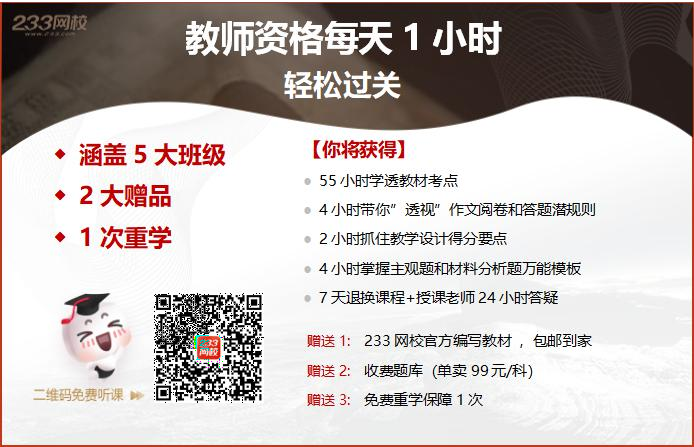 